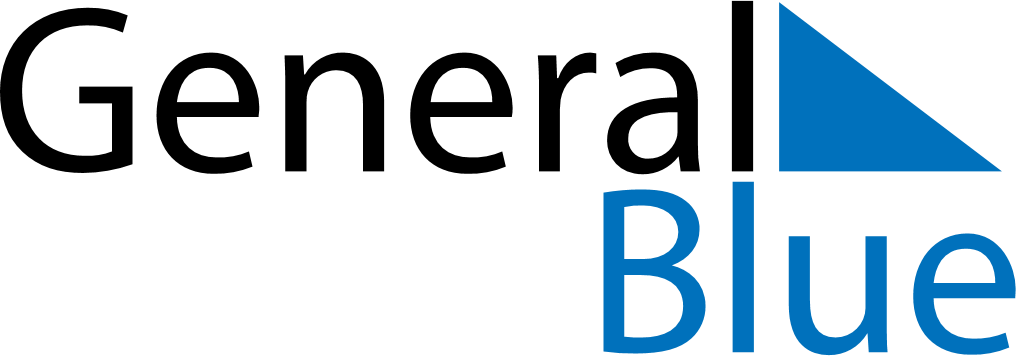 May 2022May 2022May 2022May 2022May 2022May 2022ChileChileChileChileChileChileSundayMondayTuesdayWednesdayThursdayFridaySaturday1234567Labour Day89101112131415161718192021Navy Day22232425262728293031NOTES